快樂永相伴，幸運總相隨。 帶著記憶，帶著幻想，走向生活，走向四面八方。 再道一聲珍重   多年以後，請記得我。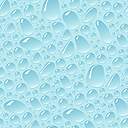 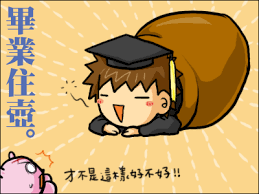 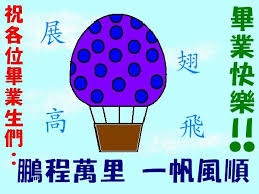 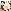 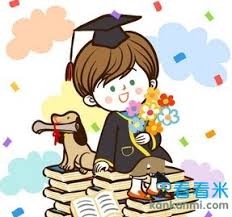 讓我們用現在，將過去的腳步和未來聯系起來吧!	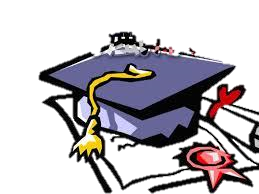 